Publicado en Barcelona  el 22/08/2019 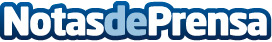 Nuclio Digital School considera que existe una falta de formación en perfiles digitales en BarcelonaPara 2020 está previsto más de 900.000 puestos de trabajo relacionados con las nuevas tecnologías Digitales. Se lleva años hablando de la revolución digital y a pesar de que hace tiempo que ya es un realidad, la oferta no crece al nivel de la demanda. Desde 2011 la demanda de perfiles digitales ha aumentado un 36%, en consecuencia la urgente formación y preparación no solo para nuevos perfiles que quieran introducirse en este mundo sino también para los que necesitan mejorar e incrementar sus aptitudesDatos de contacto:Marta García+34 602 25 99 82Nota de prensa publicada en: https://www.notasdeprensa.es/nuclio-digital-school-considera-que-existe-una_1 Categorias: Nacional Telecomunicaciones Marketing Programación Cataluña Emprendedores E-Commerce Recursos humanos http://www.notasdeprensa.es